Организованная образовательная деятельность по музыкальному воспитанию «Звуки весны»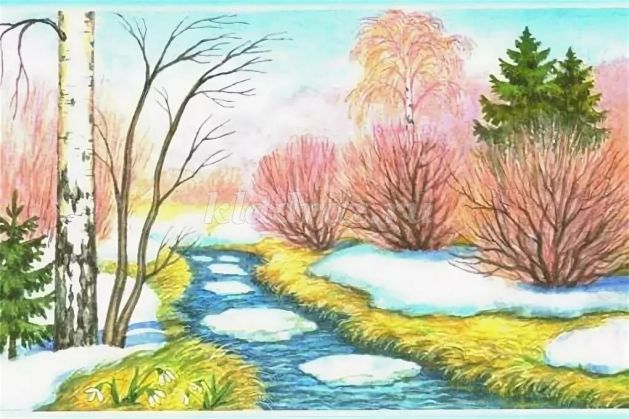 Составила и провела: музыкальный руководительКутюкова Елена АлександровнаИнтеграция образовательных областей: художественно-эстетическое развитие и речевое развитиеВид: интегрированнаяВозраст детей: старший дошкольный возрастФорма проведения: совместная деятельность педагога с детьмиТехнология: творческая мастерскаяТема: «Звуки весны»Цель: формирование способности детей к музыкально-игровому творчеству, к импровизации на шумовых инструментах.Задачи: Создать условия для развития и коррекции речевой сферы  посредством анализа и последующего составления рассказа по картине В.Н. Бакшеева «Голубая весна».Развивать навыки элементарной импровизации, ассоциативного мышления, музыкально-сенсорное восприятие тембра звуков, творческой фантазии и воображенияэСоздавать условия для возможности реализовать свои представления, образы в шумах, звуках, ритмах в игровом оформлении. Обратить внимание детей, какими выразительными средствами пользовались художники, передавая красоту родной природы.Способствовать формированию навыков сотрудничества и сотворчества путём развитие коммуникативности и лидерских навыков посредством игровых упражнений.План проведения творческой мастерскойI. Вводная часть - 3 минуты.1. Валеологическая песенка-распевка «Здравствуйте!»2. Мотивация: игровая проблемная ситуацияII. Основная часть -25 минут.Музыкальная танцевальная импровизация «Рисуем картину» под муз. Л. Делиб «Пиццикато»Музыкально – ритмическая игра «Весенняя телеграмма»Песня «Кто придумал песенку» сл. Л. Дымовой, муз. Д. Львова-КомпанейцаОзвучивание стихов по выбору детейРассматривание репродукции картинОзвучивание репродукции картины В.Н. Бакшеева «Голубая весна».III. Заключительная часть - 2 минуты1. РефлексияI. Вводная часть.Дети, а вы хотите немного побыть в роли педагога? Я предлагаю подойти к гостям и выбрать того, кого вы сегодня будете учить петь песенку-распевку «Здравствуйте!»Понравилось вам быть педагогами? На столе с музыкальными инструментами я вижу лишние предметы. Посмотрите внимательно и скажите, какие из них лишние? (на столе лежат кисточка и палитра) (дети отвечают).Верно, ребята я с вами согласна, что палитра и кисточка среди музыкальных инструментов лишние. А как вы думаете, кто мог оставить здесь эти предметы? (ответ детей) Я тоже так думаю, что кисточку и палитру забыл художник. Наверно, художник здесь рисовал картины, и какую — то картину не успел дорисовать. Интересно какую? (Показ слайда с картинами «Времена года»)Посмотрите на экран, может быть, там вы найдёте ответ (на слайде картины всех времён года раскрашены, а весенняя картина не раскрашенная). Кто догадался, какую картину не успел дорисовать художник? (ответ детей). Правильно, это картина о весне. Ребята, а может, мы с вами сделаем сюрприз художнику – раскрасим весеннюю картину. Вы согласны помочь ему? А как? (ответ детей).Я предлагаю использовать музыкальные краски. Что нам может помочь на музыкальном занятии нарисовать сказочную картину? (музыка, наше тело) Приготовились? Давайте рисовать весеннюю картину. И нам сейчас поможет музыка. II. Основная частьМузыкальная танцевальная импровизация «Рисуем картину» под муз. Л.Делиб «Пиццикато»Вот мы и нарисовали весеннюю картину.Посмотрите, получилась? (Показ слайда «Весна») Я думаю, когда художник вернется – то очень обрадуется.	(Звучит запись стука дятла по дереву)Ребята, а это что за странный стук? Вы догадались? Да это же дятел шлет своим перелетным друзьям весеннюю телеграмму, приглашает их поскорее вернуться в родные места. Давайте ему поможем. Только чем мы можем постучать? Я предлагаю вам походить и поискать на полянке предметы, с помощью которых можно стучать.(Дети свободно двигаются по залу и ищут предметы (кубики, деревянные палочки, карандаши, стол и т. д.)Музыкально – ритмическая игра «Весенняя телеграмма»Услышали птицы нашу весеннюю телеграмму и запели свои песенки (звучит запись голосов птиц), послушайте, как весело они распевают, радуются солнышку.Звучание фонограммы «Голоса птиц» Давайте, и мы подпоем птицам: жаворонкам, соловьям и споем песню.Напоминаю, что петь будем ровным звуком, правильно пропевая ритмический рисунок песни, окончания фраз петь мягким звуком, не выкрикивая.Песня «Кто придумал песенку» Л.Дымовой, муз. Д. Львова-КомпанейцаА хотели бы вы попробовать изобразить музыку весны на музыкальных инструментах? Мы знаем 3 стихотворения о весне. Какое из них вы бы хотели озвучить? (ответы детей). Какие инструменты нужны для того, чтобы озвучить это стихотворение? (ответы детей).Итак у нас в руках….(отвечают) «Весна»Апрель (С. Маршак)Сосульки (З. Петровой)Обратите, пожалуйста, внимание на картины (дети рассматривают репродукции картин). Какое время года изображено на этих картинах? (Весна…)Почему вы думаете, что на картинах — весна? (Дети вспоминают и называют признаки весны, которые они наблюдали, находят их в картинах.)Вы все рассказали правильно. Весна — одна из любимых тем художников. Но посмотрите, как по-разному, каждый по-своему, увидели и изобразили художники красоту весны. Эту картину написал русский художник Василий Николаевич Бакшеев. Давайте войдем с вами в эту березовую рощу. (Снег уже растаял, первые листочки появились на деревьях, первая зеленая травка и т.д.) Весна. Нигде нет снега, земля почти просохла. Все наполнено теплым душистым воздухом. Пахнет прелым листом, смолистыми почками, причудливо рисуются на голубом фоне неба ажурные верхушки берез. Все наполнено теплым светом весеннего солнца. Его невидимые лучи придают деревьям особую прелесть. Они стоят в ожидании чего-то радостного, веселого, что несет им пробуждение природы. Над мирной природой, встречающей весну, высится голубое небо. Оно очень красиво. Какое настроение вызывает у вас эта картина? (Весеннее, радостное, жизнерадостное и т.д.)Художник рассказал нам о хорошем весеннем дне, о хорошем настроении, много солнца.Какие краски понадобились художнику, чтобы передать радость пробуждающейся природы? (Голубая, синяя, белая и т. д. - нежные тона.)Правильно, в этой картине сочетаются нежные оттенки – голубые, иначе лазурные, что создает чувство свежести и чистоты проснувшейся ото сна природы.Что можно сказать о небе? Какое небо весной? (Небо нежно-голубое, лазурное, безоблачное, прозрачное, чистое, яркое весной, ясное).Что вы можете сказать о березах? Почему у них подняты вверх ветки? (Ветки у деревьев хрупкие, тянуться вверх к солнцу, березы радуются приходу весны.)Скоро появятся первые листочки, как вы думаете, какие они будут? (клейкие, душистые, маленькие, светло-зеленые).Давайте внимательно посмотрим на картину и послушаем звуки этого леса. Что вы слышите? (Птицы прилетели издалека и поют наперебой, ветки шелестят, тихо поскрипывают стволы, где-то жужжат пчелы; шумят, журчат ручейки). (Звуки капели, ручья, пение птиц, шум ветра т другие ответы детей)Вам нравится эта картина? Какое прекрасное время года! Весной вся природа просыпается от зимнего сна. Всё вокруг оживает, расцветает, радуется наступившему теплу.А хотели бы вы попробовать озвучить картину на музыкальных инструментах? Я вам помогу. Я буду читать текст, а вы подберёте инструменты к нему.Картина Василия Николаевича Бакшеева «Голубая весна»Вот и подходит к концу наша встреча. Скажите, а что-то новое вы сегодня узнали? Какое задание было самое трудное для вас? Что бы вы хотели повторить в следующий раз?Вы трудились не напрасно,Все согласны? Да, согласны!И с весёлым настроеньемМы выходим все из зала.До свидания, ребята!В этот чудесный,одна рука на пояс, затем другаяДобрый деньхлопают в ладошиДружно здороватьсяодна рука на пояс, затем другаяНам не леньпритопывают ногамиРуки протягивайодна рука вперёд, затем другаяНе зевайруки протянуты, головой качают вправо-влевоПесню весёлуюруки перед собой сложены «полочкой», качаютЗапевайхлопаютМы сначала перемешаем все весенние краскиплавные движения кистями рукБелые, голубые, серыеидут в круг на носочках, продолжая плавные движения рукамиДобавим немножко желтенького солнечного лучикабрызги пальчикамиИ пойдем на волшебную полянку.взялись за ручки и на носочках идут по кругуОй, лужа!два хлопкаВот наша полянкаидут в круг А на ней красивые деревья.руки поднимаются вверх над головойНа деревьях сидят птичкипостукивание пальцами правой руки по левой от кисти к локтюИ на другой веточкепостукивание пальцами левой руки по правой от кисти к локтюВдруг пошел дождикбрызги пальчикамиА теперь наши ручки будут рисовать голубое небо с белыми облакамирисуют воображаемое небо с облакамиА тут мы нарисуем ручеекВзявшись за руки бегут змейкойДятел сел на толстый сукТук да тукВсем друзьям своим на югТук да тукТелеграмму срочно шлетТуки-туки-тукЧто весна уже идетТуки-туки-тукЧто растаял снег вокругТуки-туки-тукЧто цветы цветут вокругТуки-туки-тукДятел зиму зимовалТук да тукВ жарких странах не бывалТук да тукИ понятно почему,Скучно дятлу одному!Туки-туки-тукЗасияло на небе солнышкоглиссандо на металлофоне снизу-вверхСтало землю согреватьглиссандо на металлофоне сверху-внизПтички с юга прилетели, взялись песни распеватьсвистульки  рубельС крыш закапали сосулькидинь - динь - дон,да кап- кап- капколокольчики треугольникЛес проснулся, оживился, весна пришла, ей каждый рад!Все инструментыАпрель! Апрель! На дворе звенит капельтреугольникПо полям бегут ручьиметаллофонподуть через трубочку в стакан с водойНа дорогах лужимузыкальный молоточекСкоро выйдут муравьишуршание бумагойперебирать пальцами по барабануПосле зимней стужи.встряхивание листа бумаги, катание карандаша по столуПробирается медведь сквозь густой валежникбарабантрещоткиСтали птицы песни петьсвистульки рубельИ расцвёл подснежникколокольчикКапли звонко капалитреугольникВсе сосульки плакали:треугольник«Солнце светит ярко,металлофонНам, сосулькам, жарко,металлофонС нас течёт уже вода,треугольникМы растаем навсегда…треугольникОй, беда, беда, бедаметаллофонМы растаем навсегда!»металлофонЗасияло на небе солнышкометаллофон - glissando снизу вверхСтало землю согреватьметаллофон - glissando сверху внизРадостна, шумна и пахуча весна!треугольникЗвонко поют птицысвистульки, рубельКукуют длиннохвостые кукушки «Ку-ку! Ку-ку! Ку-ку!»ксилофонЗвенят под деревьями весенние ручейкиподуть через трубочки в бутылочки с водойТеплый ветер пробегает в высоких вершинах.шуршать пипидастрамиСкоро забегают по кочкам хлопотливые муравьи,деревянные палочки, барабанВылетит из зимнего убежища, загудит первый шмельтрещеткаХороша, радостна, весела весна в лесу!треугольник - tremolo